Name:______________________                                         Scientific MethodThe Scientific Method is a process that scientists follow in order to answer Questions about the world around us Big Deal. WHY should I follow this method?It ensures your experiment will actually answer your question.It shows the world how you obtained your results.It allows other scientists to recreate your experiment to support/disprove your conclusions.It allows other scientists to build and extend on your research. 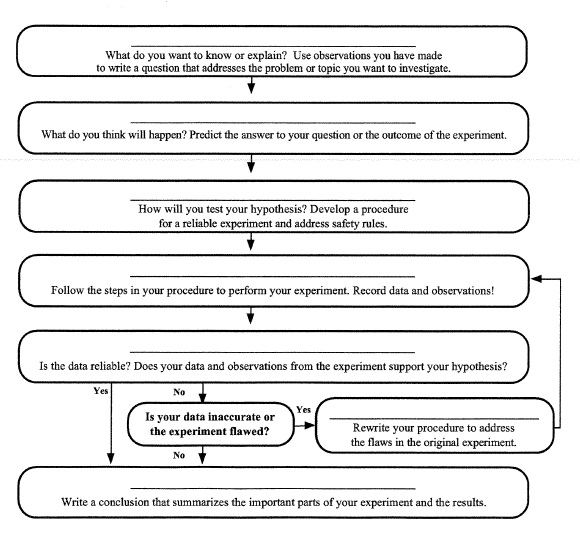 How is it done?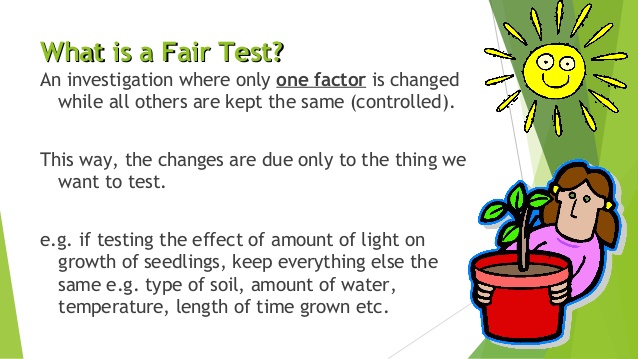 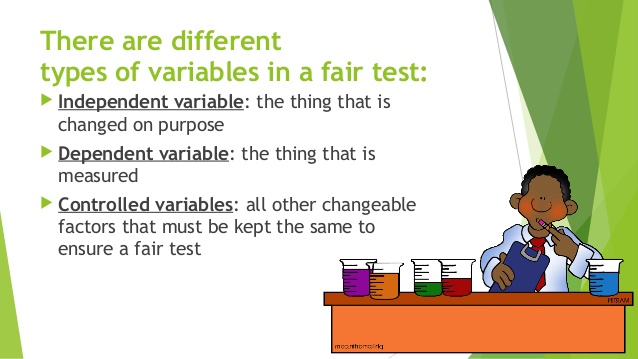 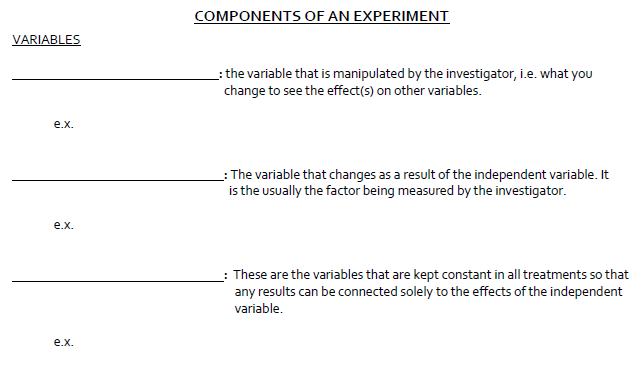 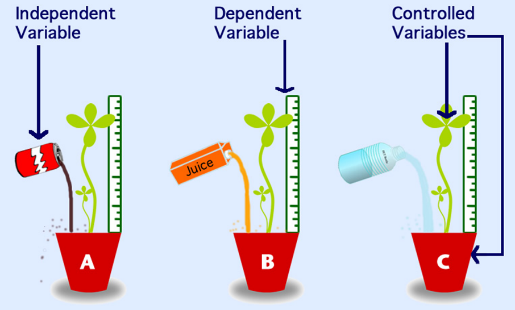 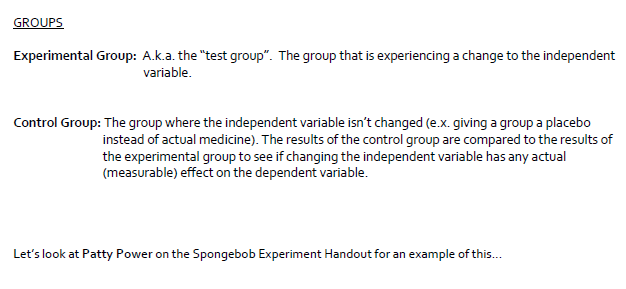 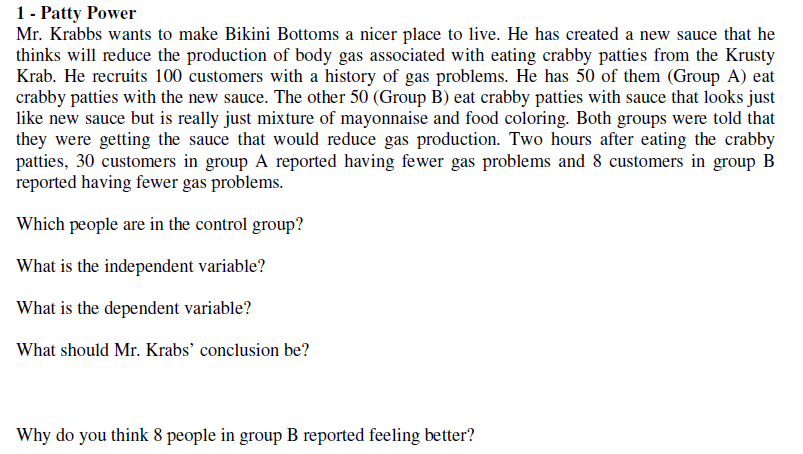 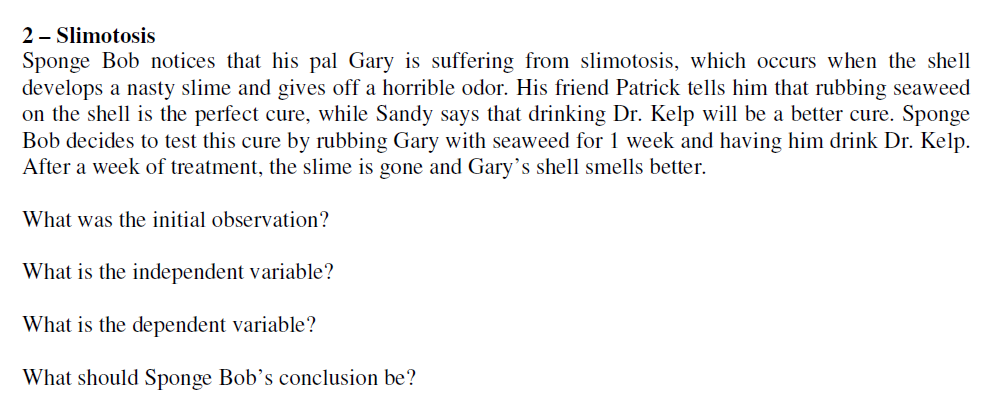 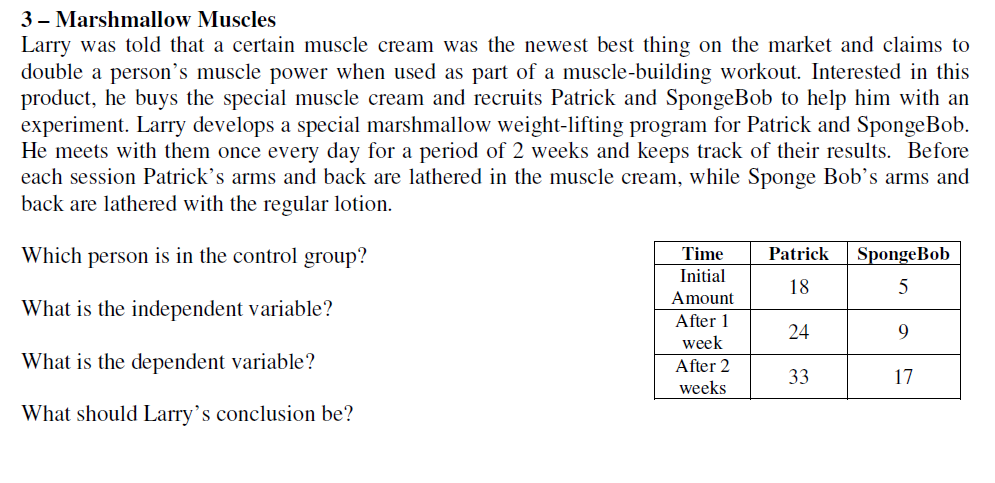 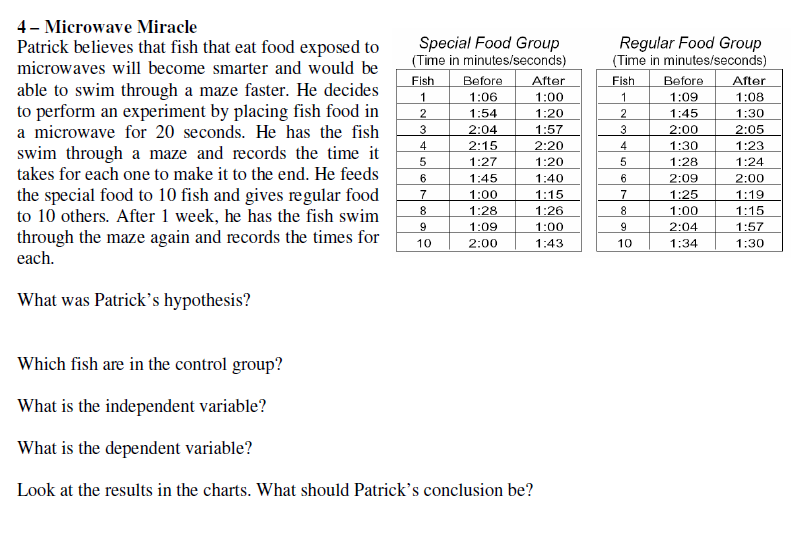 